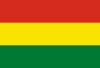 1.5.7.1. LEY CONTRA EL RACISMO Y TODA FORMA DE DISCRIMINACIÓN Nº 045 DE 8 DE OCTUBRE DE 2010Artículo 6°.- (Prevención y educación) Es deber del Estado Plurinacional de Bolivia definir y adoptar una política pública de prevención y lucha contra el racismo y toda forma de discriminación, con perspectiva de género y generacional, de aplicación en todos los niveles territoriales nacionales, departamentales y municipales, que contengan las siguientes acciones: III. 	En el ámbito de la comunicación, información y difusión. El Estado deberá promover la producción y difusión de datos estadísticos, sobre racismo y toda forma de discriminación con el fin de eliminar las desigualdades sociales.Promover la realización de investigaciones y estudios cuantitativos y cualitativos, sobre el racismo y toda forma de discriminación, así como los efectos de estos fenómenos sobre sus víctimas, con el fin de definir políticas y programas encaminados a combatirlos.Los medios de comunicación públicos y privados deberán proveerse de mecanismos internos que garanticen la eliminación del racismo y toda forma de discriminación, en relación a su responsabilidad de generar opinión pública conforme a la Constitución Política del Estado.Disponer que los medios de comunicación, radiales, televisivos, escritos y las nuevas tecnologías de la información y comunicación, como el internet, eliminen de sus programaciones, lenguajes, expresiones y manifestaciones racistas, xenófobas y otros de contenido discriminatorio.Difundir el contenido de la presente Ley; los instrumentos nacionales e internacionales contra el racismo y toda forma de discriminación; y las políticas públicas relacionadas con el tema.Los medios de comunicación deberán apoyar las medidas y acciones en contra del racismo y toda forma de discriminación. 